План-конспект занятияпедагога дополнительного образованияКурушиной Наталии ЕвгеньевныОбъединение –коллектив современного танца «Импульс»Программа - «Мир танца».Группа – 02-24. Дата проведения: - 21.12.2022.Время проведения: 16:00Тема занятия: «Азбука классического танца. Выработка осанки, опоры, выворотности, эластичности и крепости голеностопного, коленного и тазобедренного суставов»Цель занятия: Освоение правил техники выполнения экзерсиса на середине зала. Выработка осанки, опоры, выворотности, эластичности и крепости голеностопного, коленного и тазобедренного суставов. Рекомендуемый комплекс упражнений:Разогрев:-работа головы крестом (8 раз);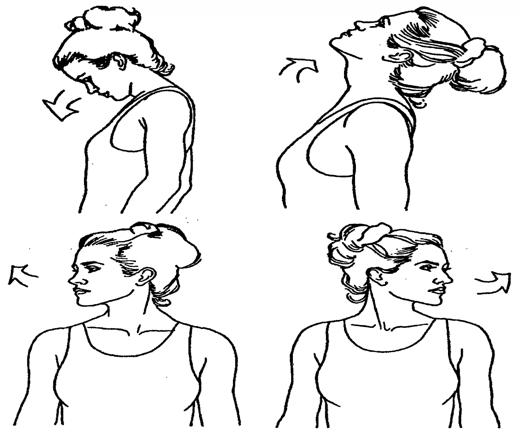 -круговые движения плечами вперед (8 раз), назад (8 раз);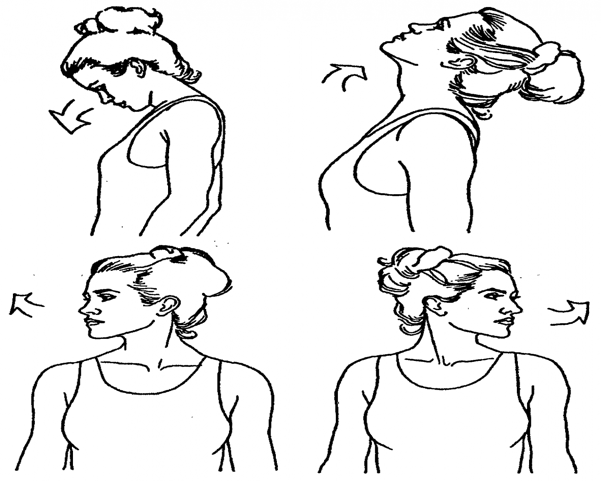 -наклоны корпуса вправо, влево (16 раз);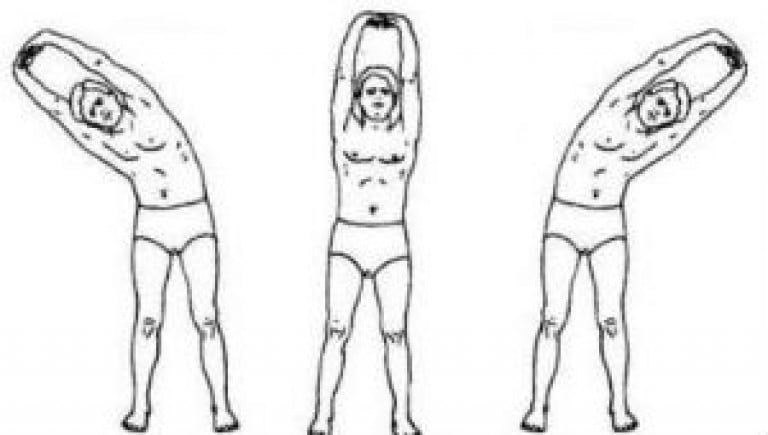 -прыжки на двух ногах на месте (32 раза).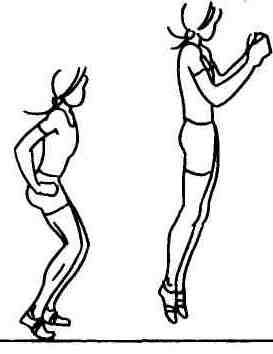 Основная часть:Постановка корпуса, рук и ног по позициям.https://youtu.be/2htp_a2yTwoЗадания после просмотра видеоматериала:- посмотрите внимательно видео и повторите. - разучивайте движения в медленном темпе, пока не запомните. - повторите несколько раз, стараясь сохранить правильность положения рук и ног.Plie по всем позициям - Plie разогревает связки ног для нагрузок.Стоя на двух ногах в 1 позиции начинает плавно сгибать колени и голеностоп, распределяя тяжесть корпуса на обе ноги. Голова en face (анфас). Плечи и бедра ровные. Demi plié исполняется не поднимая пяток от пола. Выпрямление ног выполняется так же плавно до полного вытягивания колен.Выполнить По 2 позиции ног.Характер движения медленный, плавный. Музыкальный размер 4 /4 Рекомендуемый музыкальный материал : исполнитель Sky Tan – композиция «Plie»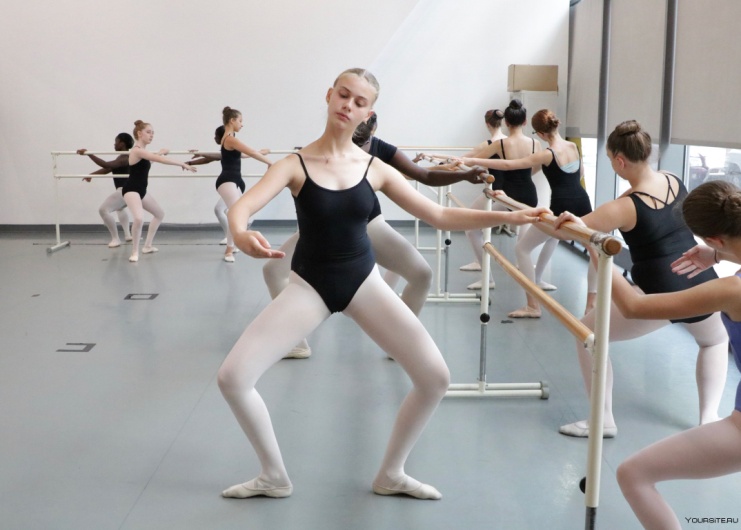 Battement tendu(батман тандю) – «отведение и приведение ноги по полу». Battement tendu – основа всего танца. Исполняем из I в трех направлениях (вперед, в сторону, назад). С помощью battement tendu достигается правильное вытягивание всей ноги.Развивает:силу ног, выворотность.Исходное положение: 1 позиция ног, руки открываем во 2 позицию. Выполняем Battement tendu по всем направлениям: вперед в сторону, назад, в сторону  (крестом).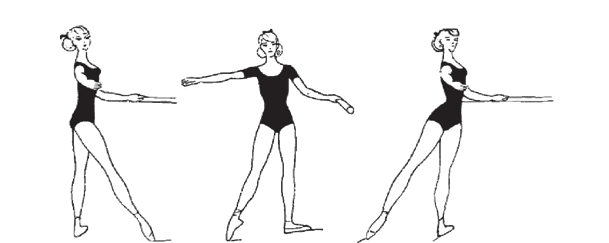 Домашнее задание: Повторение комбинаций танцевального номера«Бумажные самолеты».Обратная связь:Фото самостоятельного выполнения задания отправлять на электронную почту metodistduz@mail.ru для педагога Курушиной Наталии Евгеньевны. 